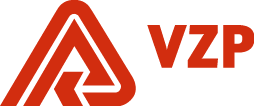 OBJEDNÁVKA	č. 11k Rámcové smlouvě o zajištění služeb s názvem „Edukační roadshow zaměřená na problematiku drogové závislosti a HIV a zásad první pomoci“ č. 4600001633(prosím, tuto identifikaci uvádějte vždy na fakturách a dodacích listech)				Objednáváme u vás v souladu s Rámcovou smlouvou č. 4600001633 zajištění „Edukační roadshow zaměřené na problematiku drogové závislosti a HIV a zásad první pomoci“ v následujícím rozsahu:Termín akce (datum): 23. 10. 2018Časový rozsah akce (zahájení a ukončení – min. 2,5 hodiny): 23. 10. 2018 od 8.45 do 11.45 hod (včetně přestávky)Místo realizace akce (název školy, město/obec):Základní škola Ústí nad Labem, Pod Vodojemem 323/3A, příspěvková organizacePod Vodojemem 323/3A400 10 Ústí nad Labem Upřesňující informace o akcích: Realizuje RP Ústí nad Labem, kontaktní osoba xxx, specialistka marketingu a komunikace, xxx, xxx.Minimální rozsah, témata a obsahová náplň jedné akce dle Čl. II. odst. 1) smlouvy:Přednáška o nebezpečí a rizicích spojených s užíváním návykových látek a problematice související s onemocněním HIV – řízená diskuse s žáky na tato témata – zajištěna ze strany lékaře. Názorné ukázky první pomoci ze strany odborného personálu, včetně informací o významu poskytování první pomoci.OBJEDNÁVKA	č. 11k Rámcové smlouvě o zajištění služeb s názvem „Edukační roadshow zaměřená na problematiku drogové závislosti a HIV a zásad první pomoci“ č. 4600001633Minimální počet žáků na akci dle Čl. II. odst. 2) smlouvy: minimálně 20 žáků na 1 akciMinimální materiální zabezpečení akce dle Čl. II. odst. 3) - 4) smlouvy: dvě resuscitační figuríny dospělé osoby, jedna figurína k zobrazení krevního oběhu v horní části těla, dva defibrilátory, jeden sanitní vůz, zdravotnické pomůcky (dezinfekční prostředky, lékařské rukavice, obvazový materiál, náplasti, roušky, případně další zdravotnické pomůcky a materiál potřebný pro zajištění praktické výuky).Minimální personální zabezpečení akcí dle Čl. II. odst. 5) smlouvy:jeden lékař, tři záchranáři zdravotní služby, jeden projektový koordinátorPropagační materiály VZP ČR dle Čl. II. odst. 6) smlouvy: tiskové materiály, reklamní předměty, instalace muších křídel/roll-upu,Termín a místo vyzvednutí materiálů: min. 3 pracovní dny před konáním akce v sídle ObjednateleTermín předání dílčí hodnotící zprávy k akci: nejdéle do 14 kalendářních dnů od ukončení akceCelková cena bez DPH: 	52 500 Kč Celková cena s DPH: 	63 525 Kč Další ujednání: Dodavatel prohlašuje ve vztahu k § 4b zákona č. 159/2006 Sb., o střetu zájmů, ve znění zákona č. 14/2017 Sb., že není obchodní společností, ve které veřejný funkcionář uvedený v § 2 odst. 1 písm. c) nebo jím ovládaná osoba vlastní podíl představující alespoň 25 % účasti společníka v obchodní společnosti.Splatnost fa: 30 dnů ode dne doručení do sídla VZP ČR, Orlická 4/2020, 130 00 Praha 3.Datum vystavení Objednávky: 3. 10. 2018Objednávku vystavila: xxxObjednávku zadávádne 3. 10. 2018				xxx 			ředitel Odboru marketinguObjednávku přijímá a akceptujedne 16. 10. 2018				Dedeman, s.r.o.Poskytovatel je povinen zpracovat návrh scénáře akce dle Čl. III. odst. 4 smlouvy. Objednatel:Všeobecná zdravotní pojišťovna České republiky, dále jen VZP ČROrlická 4/2020130 00 Praha 3IČ: 41197518DIČ: CZ 41197518Bank. spojení: xxxč. účtu: xxxDodavatel:Dedeman, s.r.o.Husinecká 903/10130 00 Praha 3IČO: 28935390	DIČ: CZ28935390	Bank. spojení: xxxč. účtu: xxx